SFTP 멀티 로테이션 로그 파일 수집기SFTP 멀티 로테이션 (sftp-rotation) 로거는 SFTP 서버를 통해서 주기적으로 다른 경로에 백업 후 삭제하고 다시 쓰는 텍스트 로그 파일을 일정 주기마다 수집하려고 할 때 사용합니다.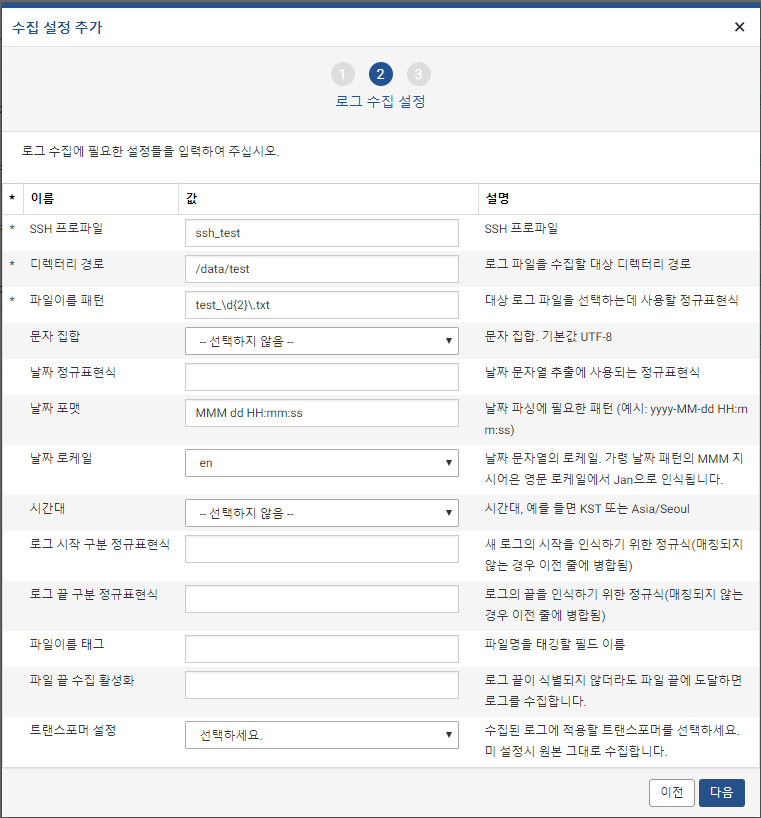 SSH 프로파일: SSH 접속 설정 프로파일의 이름을 입력합니다. (13.4. SSH 설정 참조)디렉터리 경로: 로그 파일이 위치하는 파일시스템 경로를 의미합니다.파일이름 패턴: 디렉터리 경로에 존재하는 파일 중 이름이 정규표현식 패턴에 일치하는 경우에만 수집합니다. 정규표현식 그룹을 쓰는 경우 파일 이름에서 날짜 문자열을 추출합니다.문자 집합: 텍스트 파일 해석에 사용할 문자집합 코드를 입력합니다. 기본값은 utf-8입니다.날짜 정규표현식: 로그에서 날짜 문자열을 추출합니다. 정규표현식 그룹으로 묶인 모든 부분을 이어붙여서 하나의 날짜 문자열을 만들어냅니다.날짜 포맷: 날짜 문자열을 파싱하는데 사용할 날짜 포맷을 설정합니다. (예: yyyy-MM-dd HH:mm:ss)날짜 로케일: 날짜 문자열의 로케일. 가령 날짜 파싱 포맷의 지시자 중 MMM의 해석은 로케일에 따라 “Jan” 혹은 “1월”로 해석됩니다. 기본값은 en입니다.시간대: 날짜 문자열의 시간대를 입력합니다. (예: KST 또는 Asia/Seoul)로그 시작 구분 정규표현식: 로그의 시작 부분을 인식하는 정규표현식을 지정합니다. 멀티라인 로그의 경우에 사용되며, 지정하지 않으면 줄 단위로 읽어들입니다. 로그 끝 구분 정규표현식: 로그의 끝 부분을 인식하는 정규표현식을 지정합니다. 멀티라인 로그의 경우에 사용되며, 지정하지 않으면 줄 단위로 읽어들입니다.로그 끝 정규식: 로그의 끝 부분을 인식하는 정규표현식을 지정합니다. 멀티라인 로그의 경우에 사용되며, 지정하지 않으면 줄 단위로 읽어들입니다.파일이름 태그: 파일명을 태깅할 필드 이름을 입력합니다.파일 끝 수집 활성화: 로그 끝이 식별되지 않더라도 파일 끝에 도달하면 로그를 수집합니다. "true"로 입력할 경우 활성화되며, 미설정시 "false"를 기본 값으로 비활성화 됩니다.트랜스포머 설정: 수집된 로그에 적용할 트랜스포머를 선택합니다. "선택하세요."로 설정할 경우 트랜스포머가 적용되지 않고 원본 그대로 수집합니다. 트랜스포머에 대한 자세한 내용은 다음 항목을 참고하세요. 12.2.2 트랜스포머2004.0 이전 배포버전에서는 로그 수집 후 파일이 로테이션 되기 직전에 추가 로그가 발생하면 해당 로그가 유실되는 현상이 있었습니다. 자세한 내용은 다음 항목을 참고하세요. 로테이션 로그 파일 수집기 사용 시 주의점